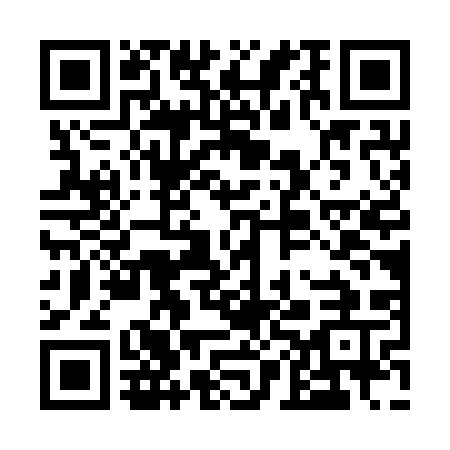 Prayer times for Barra dos Coqueiros, BrazilWed 1 May 2024 - Fri 31 May 2024High Latitude Method: NonePrayer Calculation Method: Muslim World LeagueAsar Calculation Method: ShafiPrayer times provided by https://www.salahtimes.comDateDayFajrSunriseDhuhrAsrMaghribIsha1Wed4:225:3411:252:465:166:242Thu4:225:3411:252:465:166:243Fri4:225:3411:252:455:166:244Sat4:225:3411:252:455:156:245Sun4:225:3411:252:455:156:236Mon4:225:3411:252:455:156:237Tue4:225:3511:252:455:156:238Wed4:225:3511:252:455:146:239Thu4:225:3511:252:455:146:2310Fri4:225:3511:242:455:146:2311Sat4:225:3511:242:445:146:2212Sun4:225:3511:242:445:136:2213Mon4:225:3611:242:445:136:2214Tue4:235:3611:242:445:136:2215Wed4:235:3611:242:445:136:2216Thu4:235:3611:242:445:136:2217Fri4:235:3611:252:445:126:2218Sat4:235:3711:252:445:126:2219Sun4:235:3711:252:445:126:2220Mon4:235:3711:252:445:126:2221Tue4:235:3711:252:445:126:2222Wed4:245:3811:252:445:126:2223Thu4:245:3811:252:445:126:2224Fri4:245:3811:252:445:126:2225Sat4:245:3811:252:445:126:2226Sun4:245:3911:252:445:126:2227Mon4:245:3911:252:445:126:2228Tue4:255:3911:252:445:126:2229Wed4:255:3911:262:445:126:2230Thu4:255:4011:262:445:126:2231Fri4:255:4011:262:445:126:22